LED Dimmable High CRITCP’s High CRI line offers exceptional color consistency and color rendering to enhance colors of focal points from lamp to lamp.®Limitless options for the following applications:Track LightsDisplay LightsGeneral LightingTable and Floor LampsCeiling Fixtures and SconcesOutdoor Fixtures that protect lamps from the elementsRecessed , 4”, and 5”/6” downlight applications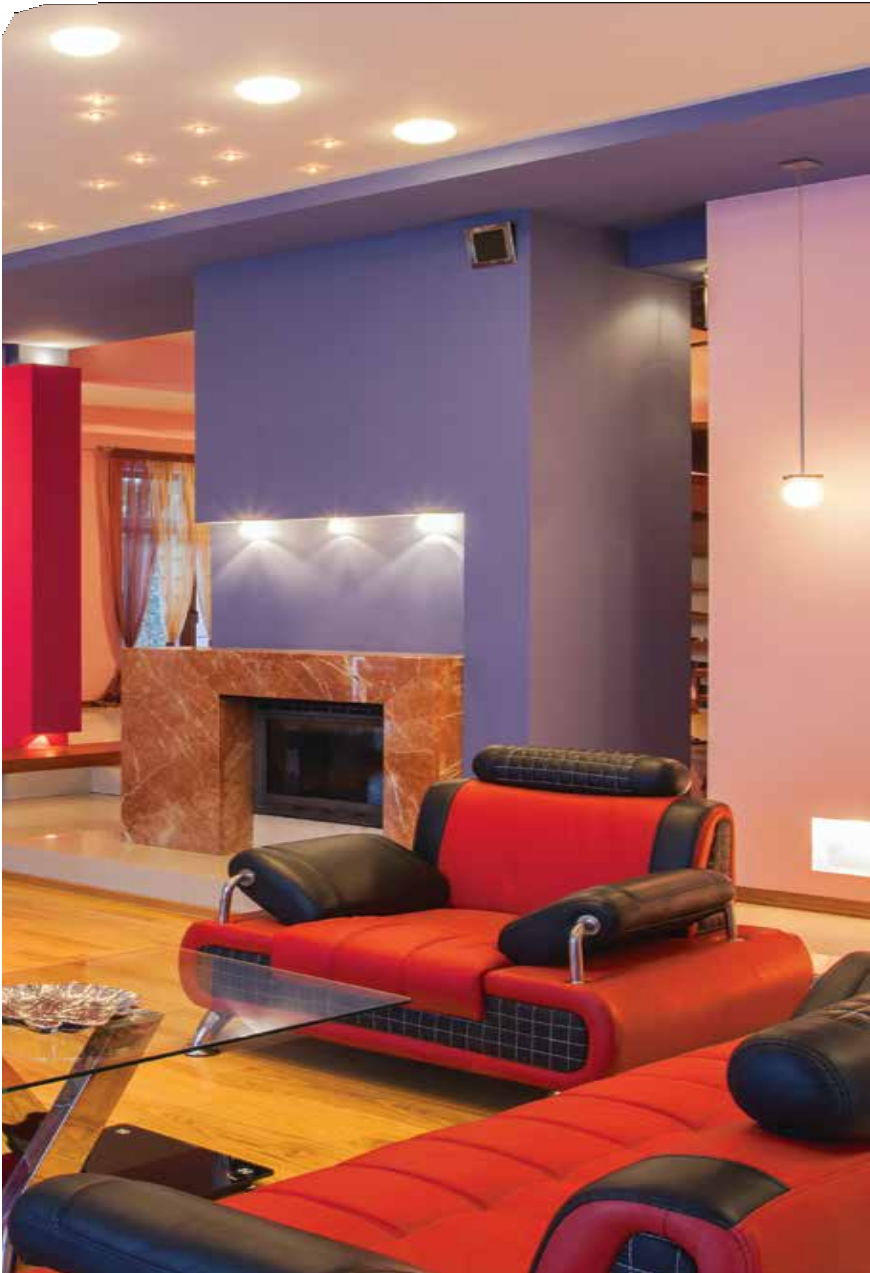 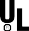 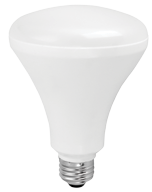 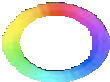 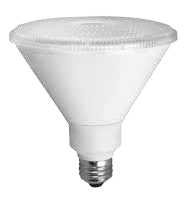 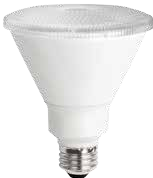 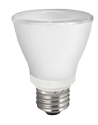 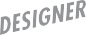 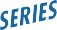 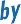 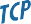 Great features and benefits:Excellent color consistency (CRI)High CRI lamps available in PARs, BRs, A-Lamps and Recessed Retrofit DownlightsSmooth, uniform dimming90W, 75W, 65W, 60W and 50W replacementsLong Life: 25,000 hours Recessed Retrofits: 35,000 hoursAvailable in 2700K and 3000K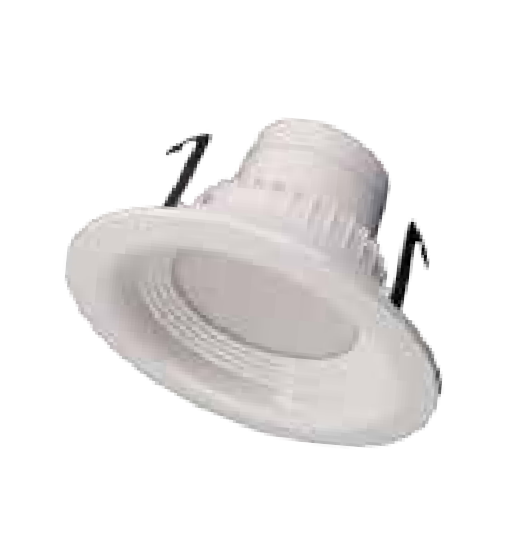 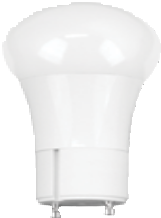 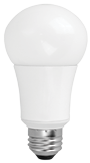 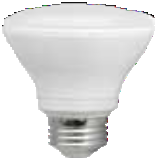 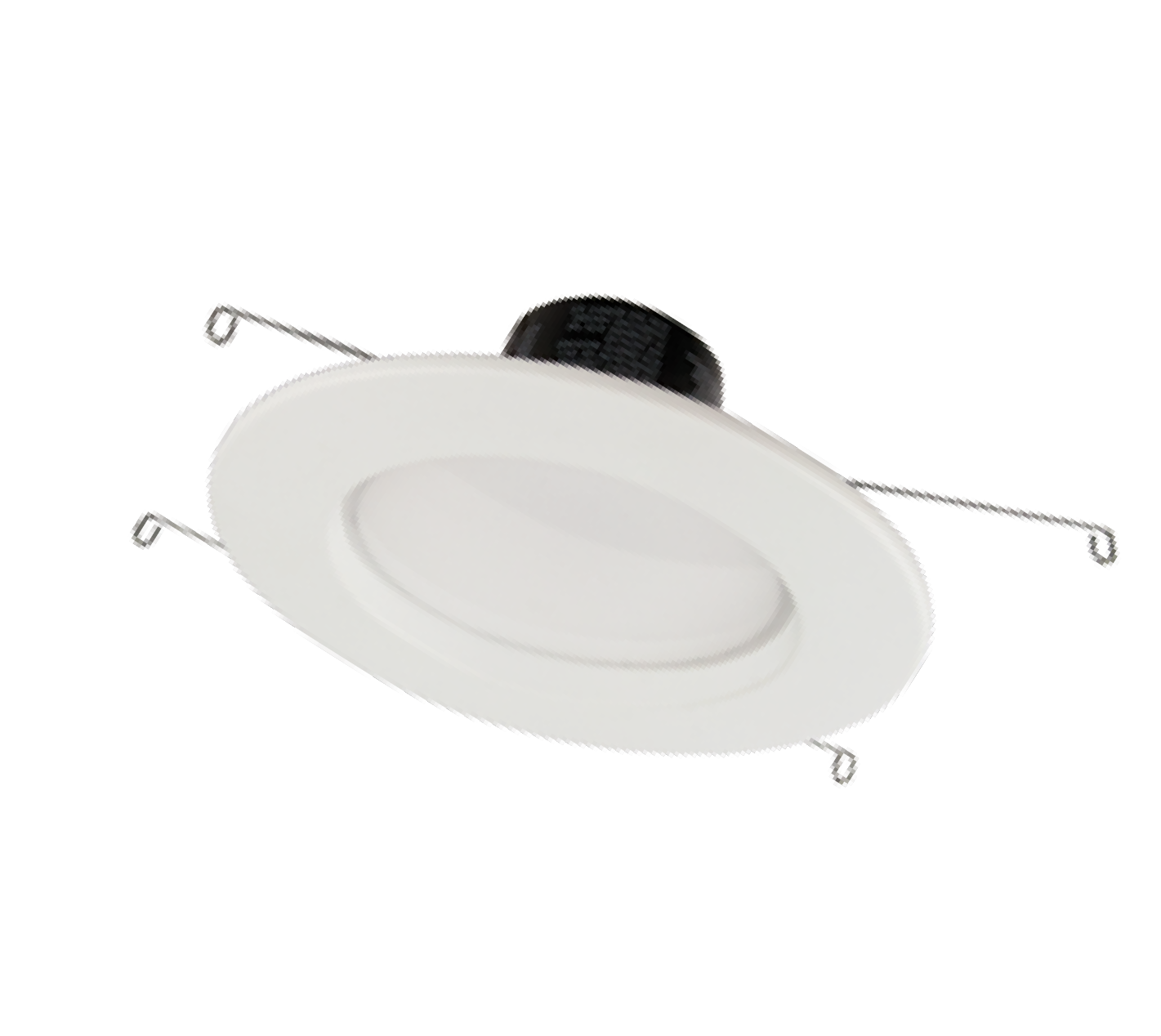 CRI R9we know light.™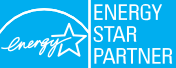 Catalog Number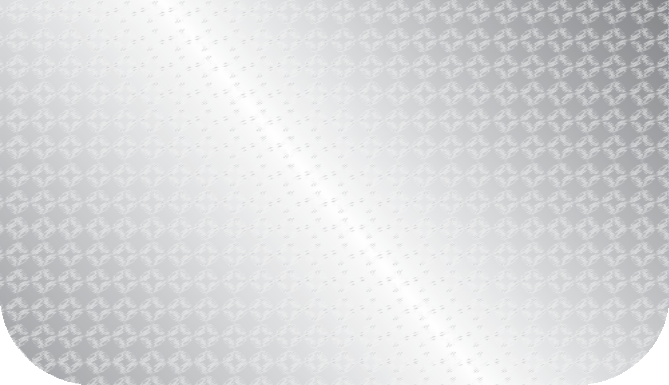 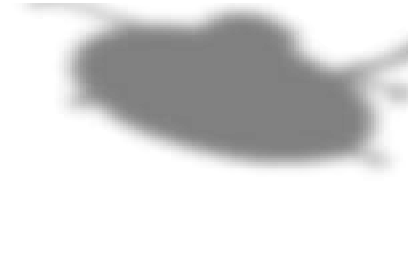 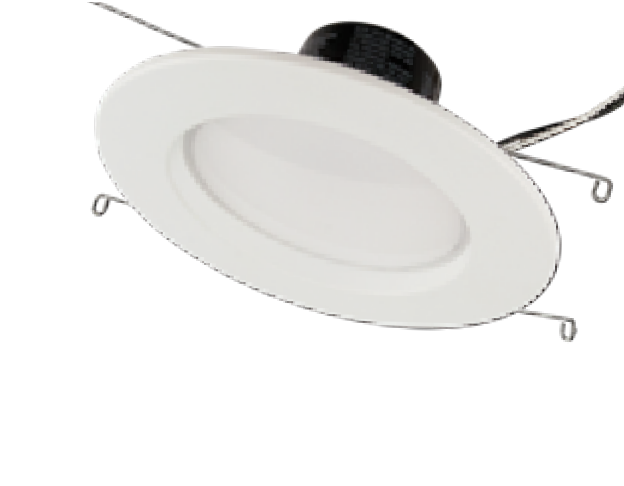 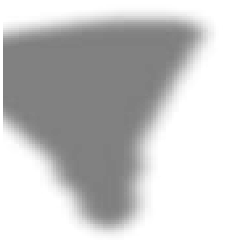 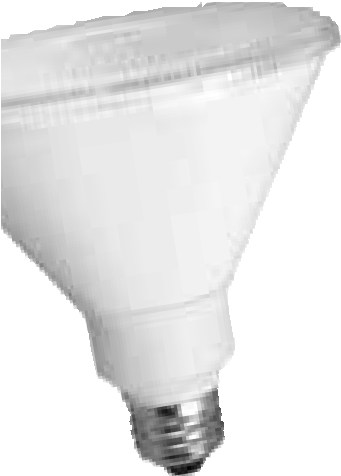 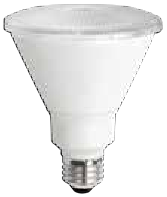 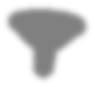 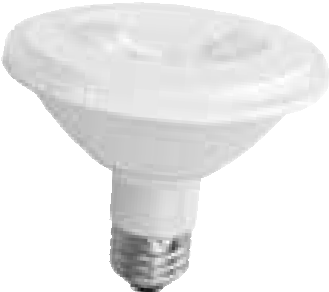 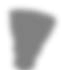 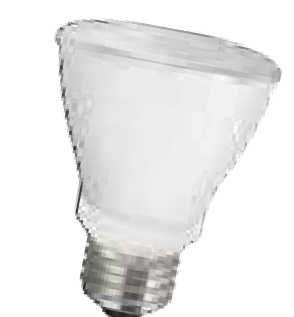 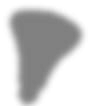 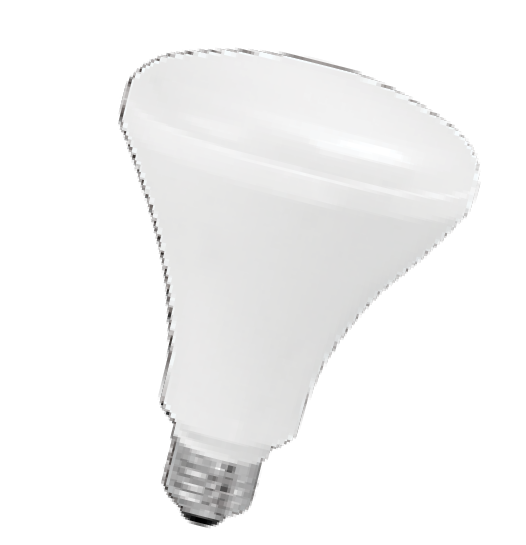 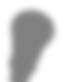 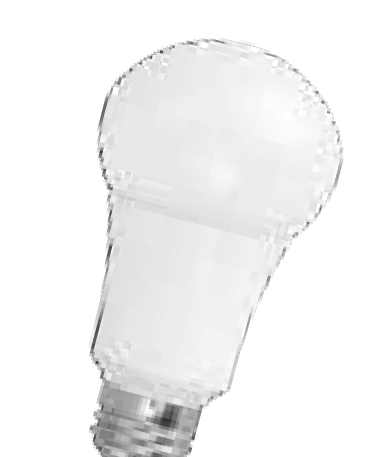 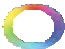 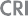 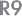 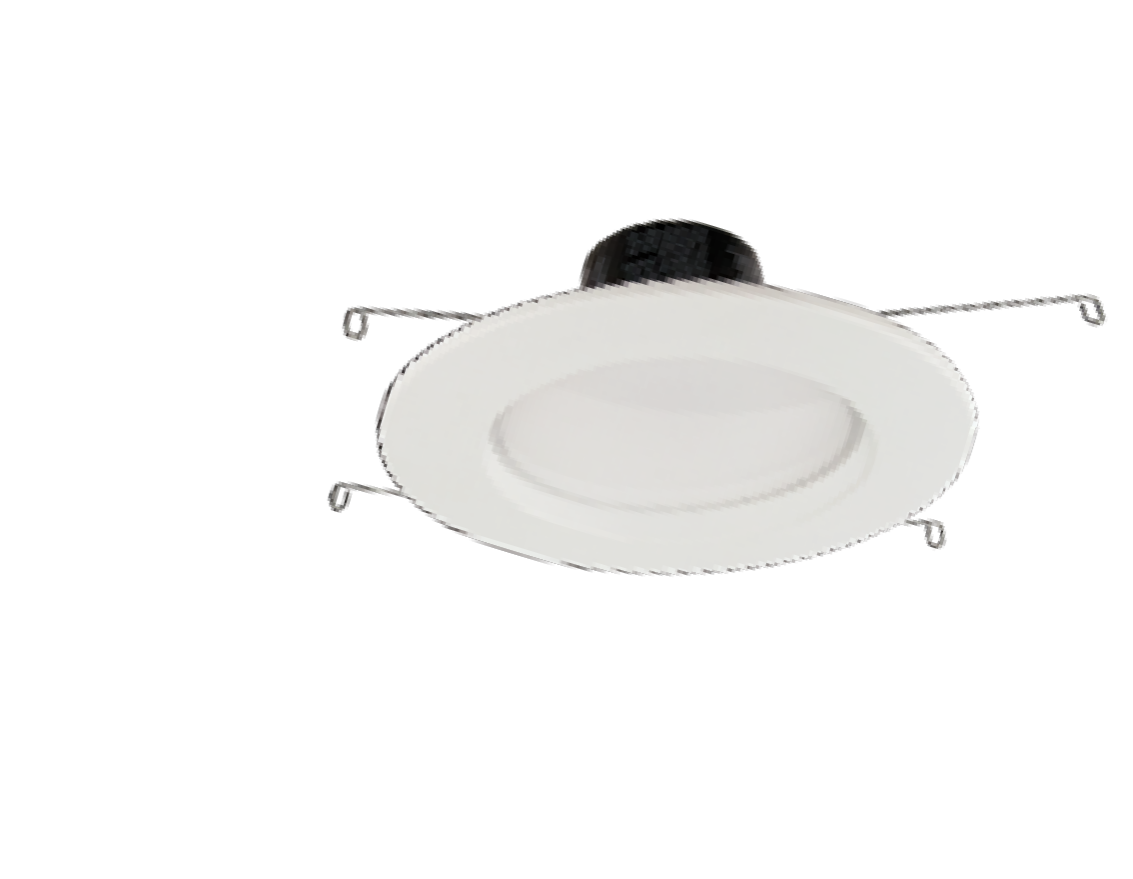 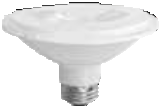 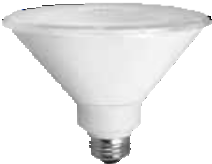 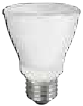 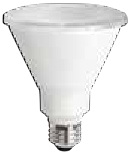 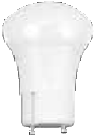 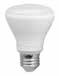 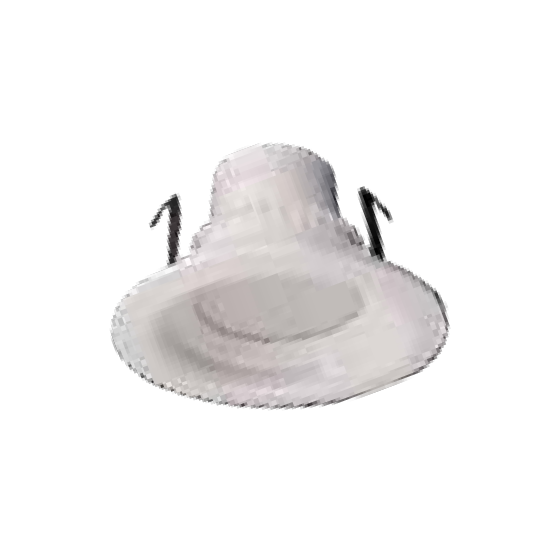 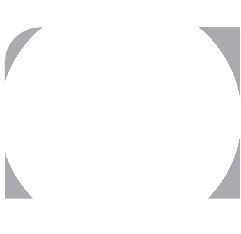 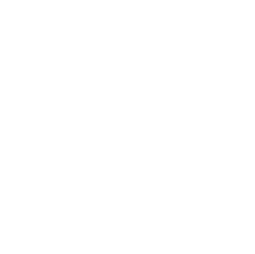 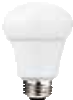 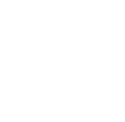 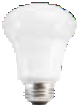 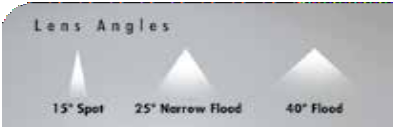 Notes	TypeIdeal for all dimmable applications and areas where high color rendering is desired.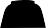 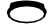 ✚ Recessed, 4”, and 5”/6” Retrofit Downlights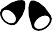 ✚ Track and Display Lights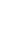 ✚ Outdoor Fixtures that protect lamps from the elements✚ General Lighting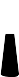 ✚ Table and Floor Lamps✚ Ceiling Fixtures and SconcesFeatures	BenefitsExcellent Color Consistency and CRI*Enhances colors of focal point while maintaining uniformity throughout lighting installation from lamp to lampOmni-Directional Light DistributionLong lifeMinimizes replacement and maintenance costsVery low heat generationShatter resistantPerfect for sensitive display lighting such as art galleriesLower the risk of injury and breakage3.8"3.0"5.2"5.3"4.8"4.8"3.8"3.5"3.8"	2.5"3.5"7.5"5"/6" Recessed Retrofit Downlight3.8"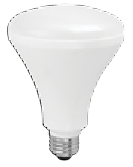 3.5"2.5"4" Recessed Retrofit Downlight2.6"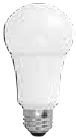 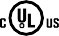 (min)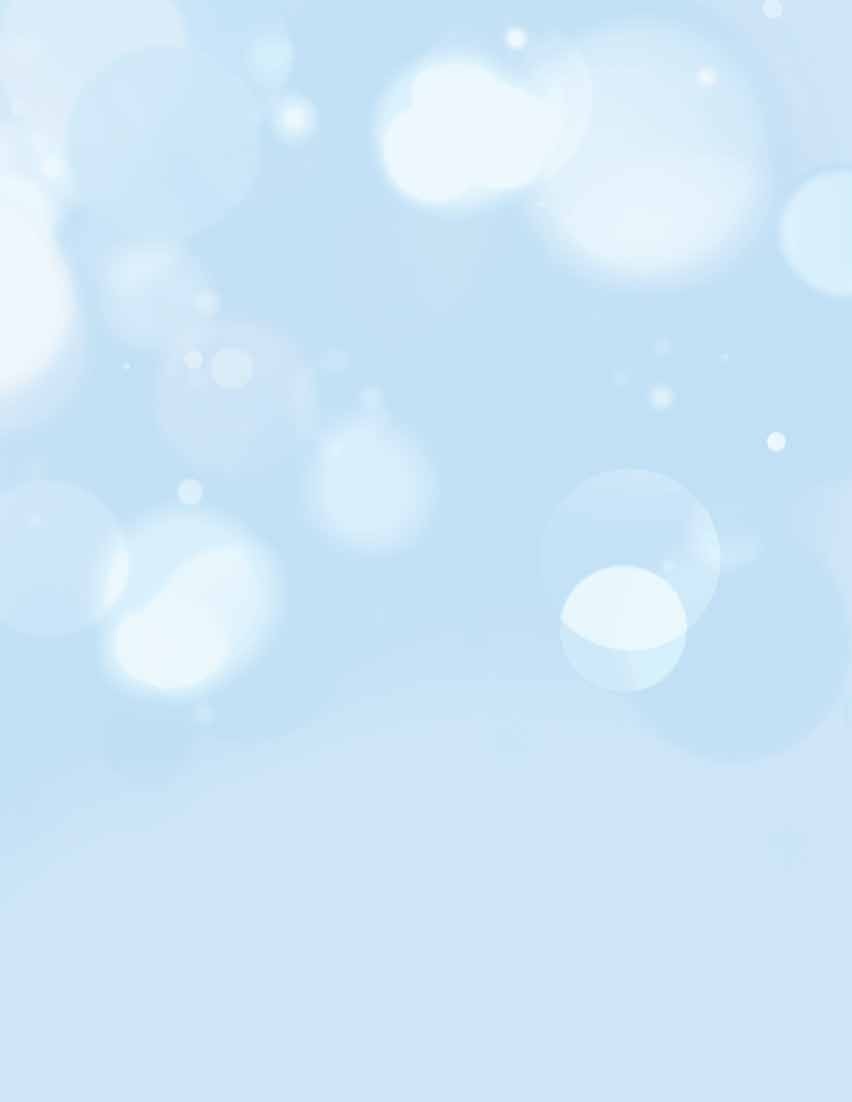 C R E A T I N G	B E A U T YTCP has a 20-year history  in energy-efficient lighting.Thanks to our cutting edge technology and manufacturing expertise, we have shipped billions of high quality lamps and ourintegrated technology and manufacturingprovides expedited time-to-market. With TCP, you can count on unique lighting products designed to meet very specific needs – lighting that transforms your surroundings and envelopes you in warmth – lighting that generates beauty with every flip of the switch.Omni-DirectionalGU24PAR38PAR30LNPAR30LNPAR30SNPAR30SNPAR20BR30BR30R20R20A-LAMPA-LAMPSpecificationsPAR38PAR30LNPAR30SNPAR20BR30R20A19A195”/6” Downlight5”/6” Downlight4” DownlightInput Line Voltage:120 VAC120 VAC120 VAC120 VAC120 VAC120 VAC120 VAC120 VAC120 VAC120 VAC120 VACInput Power17 W / 14W14 W / 12 W12 W10 W9 W / 12 W7 W11 W11 W11 W /14 W11 W /14 W9 WInput Line Frequency50/60HZ50/60HZ50/60HZ50/60HZ50/60HZ50/60HZ50/60HZ50/60HZ50/60HZ50/60HZ50/60HZLamp Life (Rated)25,000 hrs25,000 hrs25,000 hrs25,000 hrs25,000 hrs25,000 hrs25,000 hrs25,000 hrs35,000 hrs35,000 hrs35,000 hrsMinimum Starting Temp-30ºC-30ºC-30ºC-30ºC-30ºC-30ºC-30ºC-30ºC-30ºC-30ºC-30ºCMaximum Operating Temp40ºC40ºC40ºC40ºC40ºC40ºC40ºC40ºC40ºC40ºC40ºC